附件： 报名表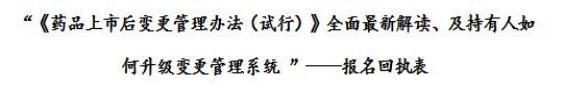 单位名称*联系人*通讯地址*邮编电   话*传真邮   箱*发票事宜*确认发票单位名称：确认发票单位名称：确认发票单位名称：确认发票单位名称：发票类型*发票事宜*企业纳税人识别号：企业纳税人识别号：企业纳税人识别号：企业纳税人识别号：培训费   □发票事宜*地址及电话：地址及电话：地址及电话：地址及电话：会议费   □发票事宜*开户银行：开户银行：开户银行：开户银行：会务费   □发票事宜*银行账户：银行账户：银行账户：银行账户：银行账户：姓   名*性 别职  务*手   机 *手   机 *住  宿*单间□ 标间□ 否□单间□ 标间□ 否□单间□ 标间□ 否□单间□ 标间□ 否□详细填写关注重点详细填写关注重点参会单位盖章：二零二一年   月   日备注: 1、* 为必填项； 此表复制有效，加盖公章。2、本次会议财务事宜由承办单位负责，发票开具（培训费/会议费） 发票仅限增值税普通发票。 3、此报名表请务必注明通讯地址，联系电话、手机（此表复制有效，加盖公章）。4、提前汇款单位可在会议期间领取发票会议联系人： 刘桂朋           手机/微信： 13520008617       工作 QQ:2898737052备注: 1、* 为必填项； 此表复制有效，加盖公章。2、本次会议财务事宜由承办单位负责，发票开具（培训费/会议费） 发票仅限增值税普通发票。 3、此报名表请务必注明通讯地址，联系电话、手机（此表复制有效，加盖公章）。4、提前汇款单位可在会议期间领取发票会议联系人： 刘桂朋           手机/微信： 13520008617       工作 QQ:2898737052备注: 1、* 为必填项； 此表复制有效，加盖公章。2、本次会议财务事宜由承办单位负责，发票开具（培训费/会议费） 发票仅限增值税普通发票。 3、此报名表请务必注明通讯地址，联系电话、手机（此表复制有效，加盖公章）。4、提前汇款单位可在会议期间领取发票会议联系人： 刘桂朋           手机/微信： 13520008617       工作 QQ:2898737052备注: 1、* 为必填项； 此表复制有效，加盖公章。2、本次会议财务事宜由承办单位负责，发票开具（培训费/会议费） 发票仅限增值税普通发票。 3、此报名表请务必注明通讯地址，联系电话、手机（此表复制有效，加盖公章）。4、提前汇款单位可在会议期间领取发票会议联系人： 刘桂朋           手机/微信： 13520008617       工作 QQ:2898737052备注: 1、* 为必填项； 此表复制有效，加盖公章。2、本次会议财务事宜由承办单位负责，发票开具（培训费/会议费） 发票仅限增值税普通发票。 3、此报名表请务必注明通讯地址，联系电话、手机（此表复制有效，加盖公章）。4、提前汇款单位可在会议期间领取发票会议联系人： 刘桂朋           手机/微信： 13520008617       工作 QQ:2898737052备注: 1、* 为必填项； 此表复制有效，加盖公章。2、本次会议财务事宜由承办单位负责，发票开具（培训费/会议费） 发票仅限增值税普通发票。 3、此报名表请务必注明通讯地址，联系电话、手机（此表复制有效，加盖公章）。4、提前汇款单位可在会议期间领取发票会议联系人： 刘桂朋           手机/微信： 13520008617       工作 QQ:2898737052